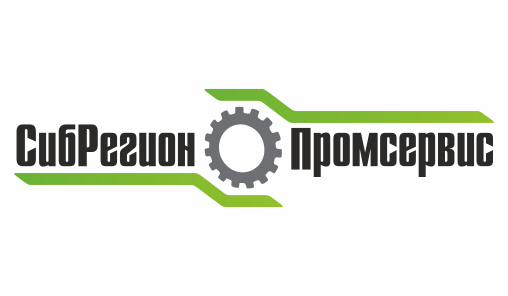 ВакансииООО «СибРегионПромсервис» требуется:- Мастер участка по изготовлению- Слесарь-ремонтник- Электрогазосварщик- Токарь- Фрезеровщик- ШлифовщикЗаработная плата по результатам собеседованияРезюме отправлять на адрес электронной почты: sibregionprom@atomsib.ruТелефон: 8-3823-539-000 доб.1112, доб.5001